	Neuse Charter PTO General Membership Meeting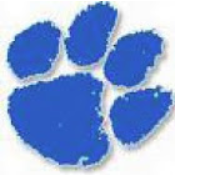 		Neuse Charter School Cafeteria		03/10/2015    6:00 pm		I.	Call to Order – Meeting was called to order at 6:03pm by Daphne.	II.	Welcome 	III.	Approval of Minutes – January 2015 and February 2015 – minutes were distributed and reviewed.  Motion to accept was made by Sue Wilson, motion was seconded by Jennifer Simmons.	IV.	Officers’ Reports			A.	President’s Report – President’s report was distributed to membership.  The PTO has contributed $10,008.05 in various forms of funding to the school this academic year.  Future potential projects include a trophy case, a projector system, and upgrading of the stage.  The April and May meeting dates have changed to the 21st of each month.  Mrs. Johnson noted that there may be other scheduling conflicts with those dates.  Emails will be going out concerning nominations for next year’s PTO officers.		B.	Treasurer’s Report – latest financials were distributed and reviewed.  	V.	Committee Reports		A.	Auction		B.	Box Tops for Education – Box Tops raised $502.76 in March.  Has brought in $2558 for the year.  Lassiter & Tyson’s classes both reached the 1000 mark, bringing the total to 11 classes reaching that mark.  3 classes hit the 2000 mark.  Mrs. Hill’s class brought in over 2500.  Mrs. Johnson reported that Sweet Frog has offered to put out a Box Top collection cup for NCS.  For the summer, Box Top magnets will be sent home will a 50 slot collection sheet.  Suggestion was made to have the sheet brought back at Open House and the parent’s would be entered into a raffle for a piece of Spirit Wear.  There was a lengthy discussion over Terra Cycle (juice pouches) for recycling and rewards.  Mrs. Wilson went over previous issues, pests, pouches would have to be dealt with daily by committed parent volunteers.  No decision was made.  Label for Education should have 7000-8000 points by the end of the year.  We have already received a $250 gift card for them that will be used on volunteer appreciation.  Coke rewards have been changed.  You must set up an account and then donate the money to school of choice.		C.	Earth Day – being headed up by Faith & Michael Barefoot.  Mrs. Dunston suggested a Survivor theme (second event).  Kitty Ann Lloyd is handling the Artists in Schools presentation (first event) for the elementary students.  Need volunteers and donations for the third event – stone path and flower planting around the flag pole.  Trees for tree planting have been designated for each school: Elementary – Cherry Blossom; Middle – Magnolia; High School – Birch.  The school is looking at future development plans to determine the sight of the planting.		D.	Family Bingo Night		E.	Field Day		F.	Fundraising – AUCTION & CAKE FESTIVAL: April 24th 6 -8 pm…still looking for bakers, need to provide 150 – 200 samples.  Tickets are $10 adult/$5 student – gets you a box for six samples.  There will be a silent and live auction.  Grades levels are making baskets for the auction.  Mrs. Dunston spoke about Mamawama Love which will be represented.  Nonprofit raising funds for mothers/daughters battling cancer.  The event will be connected with Relay for Life (PTO will donate 20% of proceeds to them).  20% of proceeds will also go towards elementary school technology (@ $150,000 is need to update elementary.)  Mrs. Wilson discussed the art donations, each student did a piece that will be collaborated into grade level framed art.  They are making a giant cake sculpture that will be sold to parents to benefit the art department.		G.	Kindergarten Parent Meet and Greet		H.	Membership		I.	Movie Night		J.	New Family Orientation		K.	Recycling – CR Recycling generated close to 2100 lbs. of clothing		L.	Science Fair – There will be three projects showcased from each grade level grouping.  Those will be judged by a panel from the community (judge’s choice) and by the NCS community (people’s choice).  Projects will be displayed in cafeteria beginning on March 30th.		M.	Spirit Wear		N.	Teacher Appreciation		O.	Parent/Teacher Representatives – There will be another collection/supply drive at the end of the month; hoping to stockpile for next year.	VI.	New BusinessRequest for Funding – Mrs. Leah Williams – Donors Choose - $593.00 : quorum verified, request through Donors Choose, PTO would like to contribute $593.00 for a portable sound system.  Michelle motioned to approve the request; Jennifer Simmons seconded the motion; no objections; funding was approved.Mrs. Wilson inquired about the presence of the new by-laws on the website.  Mrs. Johnson was going to follow up with Brad Williams to ensure that document was up-to-date.	VII.	Adjournment – meeting was adjourned at 6:55 pm.